Name: _________________		Kreuze die einfachste Aufgabe an. Rechne sie aus. 
Wie hilft dir die Aufgabe für die anderen Aufgaben? Erkläre deinem Partner!
Zeige/ Zeichne die Aufgaben auch am/ ins Punktebild.4•3=______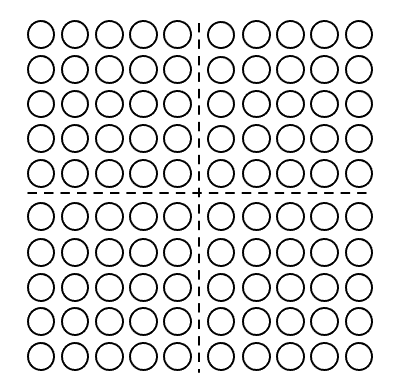 5•3=______6•3=______7•3=______8•2=______8•3=______8•4=______8•5=______7•4=______8•4=______9•4=______10•4=______